    REPUBLIKA HRVATSKA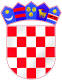 OSNOVNA ŠKOLA IVE ANDRIĆAZ A G R E B-Milovana Kovačevića 18Tel: 66 72 980  -  Fax: 66 77 186	E-mail: ured@os-iandrica-zg.skole.hrKLASA:007-04/23-01/02URBROJ:251-169/23-01-24-1Zagreb, 18. prosinca 2023. godineZAKLJUČCIs dvadesetosme (28.) sjednice Školskog odboraZaključak 1.Predloženi dnevni red jednoglasno je usvojen.Zapisnik dvadeset i sedme (27.) sjednice Školskog odbora jednoglasno je usvojen.Zaključak 2.Članovi ŠO jednoglasno su dali Suglasnost za dopunu satnice za Maria Miheteca, l6 sati tjedno, temeljem čl. 107. st. 11. pod. 3. Zakona o odgoju i obrazovanju u osnovnoj i srednjoj školi te čl. 24. st. 5., Kolektivnog ugovora za zaposlenike u osnovnoškolskim ustanovama, zbog upražnjenog radnog mjesta, bez natječaja.Zaključak 3.Jednoglasno se daje suglasnost za sporazumni prestanak ugovora o radu sa Sunčicom Misir Radoš, voditeljicom računovodstva.Zaključak 4.Ravnateljica škole podnijela je izvješće o stanju sigurnosti, provođenju preventivnih programa te mjerama poduzetim u cilju zaštite prava učenika  i djelatnika škole za prvo polugodište školske godine 2023./2024. Zaključak 5. Jednoglasno  je usvojen  Plan nabave za 2024. godinu. Zaključak 6.Školski odbor jednoglasno  prihvaća sve pristigle zamolbe za najam školskog prostora na temelju kojih će biti poslan prijedlog Ugovora Gradskom uredu za obrazovanje, sport i mlade. Zaključak 7.Financijski plan za 2024. s projekcijama za 2025. i 2026. jednoglasno je usvojen s pet (5) glasova - za.Pitanja i prijedloga nije bilo.Predsjednik Školskog odbora:       Danijela Strmotić					              